Gentili Colleghi/Famiglie l rispetto per le norme sul distanziamento e le misure necessarie in epoca di emergenza Covid-19 non ci permettono di procedere alle attività di orientamento in entrata che da anni caratterizzano il nostro istituto.Visite guidate, accoglimento di esploratori nelle classi, open days sono al momento assolutamente sconsigliati, se non vietati.Tuttavia, la Commissione Orientamento del Liceo Foscarini propone un calendario di incontri rivolti a tutte le famiglie interessate a conoscere più da vicino le attività del nostro istituto.Si tratta di incontri on line mediante piattaforma Meet della Google Suite, durante i quali sarà possibile dialogare con i nostri insegnanti per avere un quadro il più possibile completo della nostra offerta didattico-educativa.Per partecipare è necessaria la prenotazione al seguente indirizzo, specificando giorno e ora dell'incontro al quale si intende partecipare: commissione.orientamento@liceofoscarini.itDi seguito i prossimi appuntamenti: Il docente referente per l’orientamento è inoltre a disposizione - dalle 16 alle 18 dei giorni feriali -  per rispondere  alle vostre domande e per colloqui informali. Angelo Callipo 3387159760 Per saperne di più: www.liceofoscarini.it commissione.orientamento@liceofoscarini.it Il Referente per l’OrientamentoProf. Angelo Callipof.to IL DIRIGENTE SCOLASTICOMASSIMO ZANEla firma è omessa ai sensi dell'Art. 3, D.to Lgs. 12/02/1993, n. 39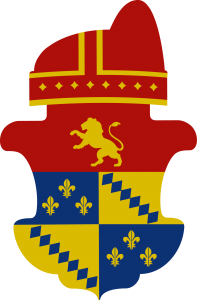 CONVITTO NAZIONALE “ MARCO FOSCARINI ” SCUOLE ANNESSE SCUOLA PRIMARIA – SCUOLA SECONDARIA 1° gr. – ISTRUZIONE CLASSICA 2° gr. CANNAREGIO FOND.TA S. CATERINA 4941 – 4942 – 30131 VENEZIA tel. 0415221970 – fax.0415239698 - Cod. Mecc. VEVC010004 – C.F. 80010160275 e 80011320274 e-mail: vevc010004@istruzione.it   PEC vevc010004@pec.istruzione.ithttp://www.convittofoscarini.gov.it/pvw/app/VELG0001/pvw_sito.phpGIOVEDì 19 NOVEMBREORE 15.00SABATO 21 NOVEMBREORE 9.30LUNEDì 23 NOVEMBREORE 18.30GIOVEDì 26 NOVEMBREORE 18.30SABATO 28 NOVEMBREORE 9.30MARTEDì 1 DICEMBRE ORE 18.30MERCOLEDì 2 DICEMBRE ORE 18.30SABATO 5 DICEMBRE ORE 9.30 ORE 16.00LUNEDì 7 DICEMBRE ORE 18.30MERCOLEDì 9 DICEMBRE ORE 18.30SABATO 12 DICEMBRE ORE 9.30 ORE 16.00MARTEDì 15 DICEMBRE ORE 18.30GIOVEDì 17 DICEMBRE ORE 18.30SABATO 19  DICEMBRE ORE 9.30 ORE 16.00LUNEDì 21 DICEMBRE ORE 18.30MARTEDì 22 DICEMBRE ORE 18.30